PERBANDINGAN KEMAMPUAN KOMUNIKASI MATEMATIKA SISWA DALAM PEMBELAJARAN KOOPERATIF ANTARA TIPE THINK PAIR SHARE DENGAN TIPE STUDENT TEAM ACHIEVEMENT  DIVISION DI SMP NEGERI 1 BARUMUN TENGAHSKIRIPSIOLEHIKA LISTI FAIZUN TANJUNGNPM: 161114031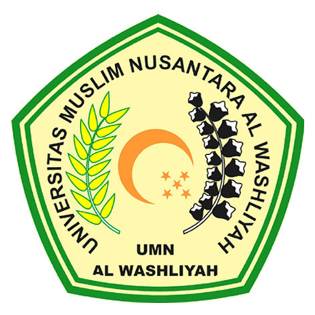 FAKULTAS KEGURUAN DAN ILMU PENDIDIKANUNIVERSITAS MUSLIM NUSANTARA AL-WASHLIYAHMEDAN2020